Saddle Time: 5 hours, 40 minutes, 247 miles https://goo.gl/maps/XKojnB7uYGFPBLej60800Link up at Sheetz, 600 Blackwell Rd, Warrenton, VA 201860915 KSU 08150930 Rest stop at Exxon, 37245 Jefferson Pike, Purcellville, VA 201320945 KSU1045 Rest stop at Rutter’s #63, 141 S Potomac St, Waynesboro, PA 172681100 KSU1200 Arrive & visit US Army Heritage Center and Museum, 950 Soldiers Dr., Carlisle, PA 170131330 Lunch at Carlisle Diner, 800 W High St, Carlisle, PA 170131430 KSU1530 Gas Stop at Sheetz, 23 Thomas Johnson Dr, Frederick, MD 217021545 KSU1645 Arrive Exxon, 8015 Loisdale Rd, Lorton, VA 22079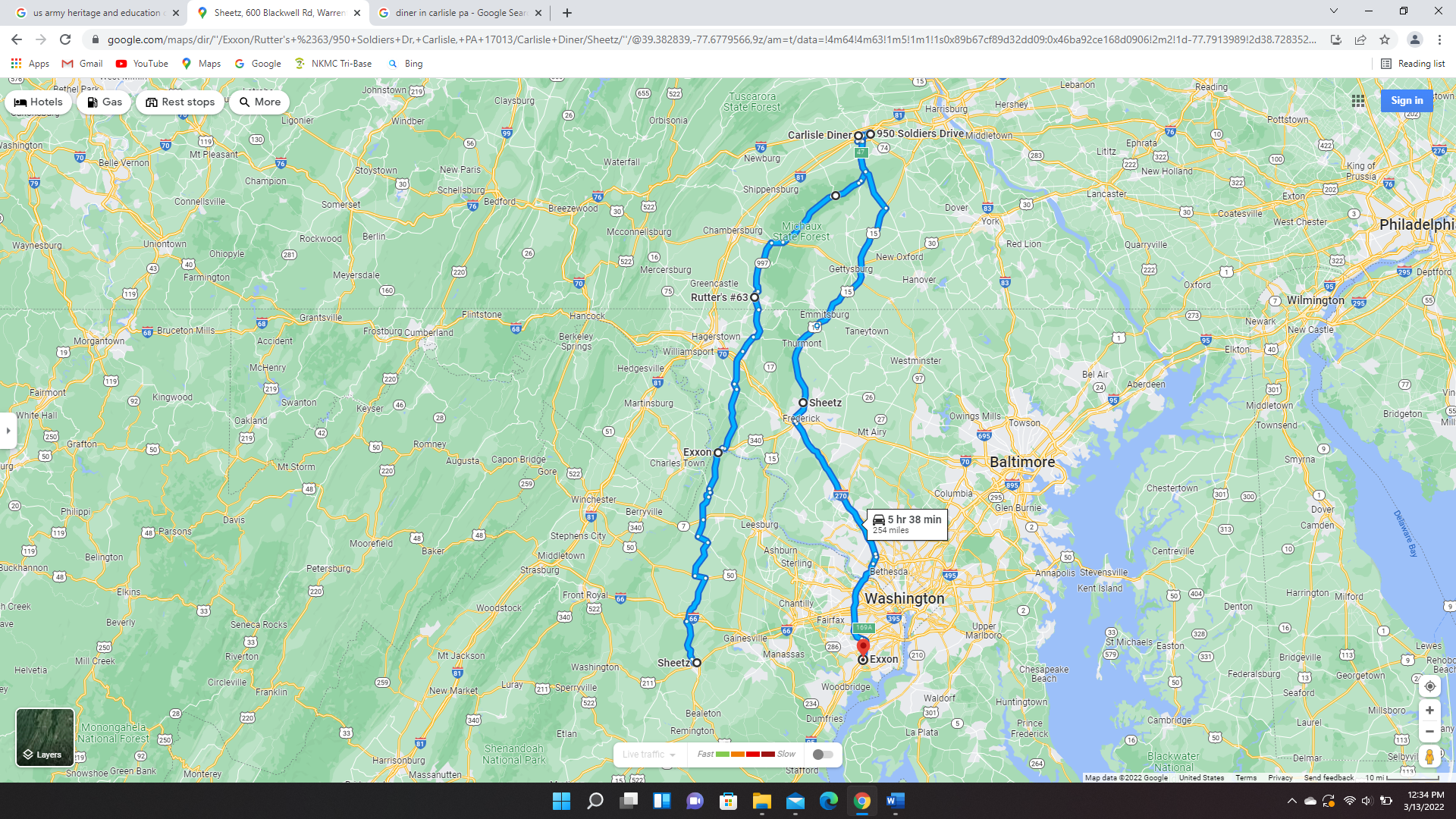 